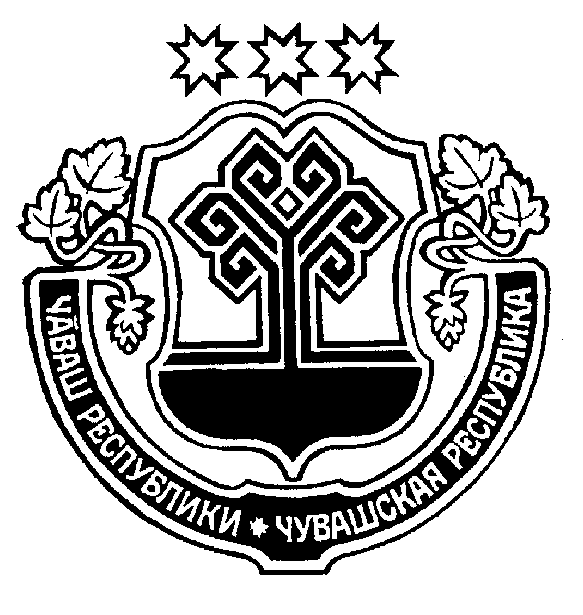  ____________ 2018 =. _________№	       29.03.2018 г. № 475     +.м.рле хули		г. Шумерля В соответствии с Налоговым Кодексом Российской Федерации часть первая от 31 июля 1998 года № 146-ФЗ и часть вторая от 5 августа 2000 года № 117-ФЗ, Законом Чувашской Республики от 23 июля 2001 года № 38 «О вопросах налогового регулирования в Чувашской Республике, отнесенных законодательством РФ о налогах и сборах к ведению субъектов Российской Федерации» Собрание депутатов города Шумерля РЕШИЛО:1. Утвердить Положение о вопросах налогового регулирования в городе Шумерля, отнесенных законодательством РФ о налогах и сборах к ведению органов местного самоуправления согласно приложению к настоящему решению.2. Признать утратившими силу решения:- Шумерлинского городского Собрания депутатов от 20 декабря 2002 года №130/2, от 12 августа 2003 года № 184, от 15 октября 2003 года № 195, от 3 марта 2004 года № 227, от 12 ноября 2004 года  № 306, от 8 декабря 2004 года № 312;- Собрания депутатов города Шумерля от 3 ноября 2005 года № 8, от 3 февраля 2006 года № 51, от 13 ноября 2006 года № 147, от 27 сентября 2007 года № 232, от 11 ноября 2008 года № 399, от 26 ноября 2008 года № 409, от 29 октября 2009 года № 520, от 9 декабря 2009 года № 540, от 31 мая 2010 года № 584, от 15 июля 2010 года № 608, от 12 ноября 2010 года № 12, от 16 декабря 2010 года № 23, от 29 декабря 2011 года № 161, от 24 апреля 2012 года № 196, от 25 сентября 2012 года № 268, от 22 ноября 2012 года № 294, от 30 мая 2013 года № 348, от 29 ноября 2013 года № 439, от 26 декабря 2013 года № 451, от 1 августа 2014 года № 544, от 21 ноября 2014 года № 581, от 27 ноября 2015 года № 28, от 17 декабря 2015 года № 33, от 18 августа 2016 года № 125, от 30 марта 2017 года № 254, от 17 июля 2017 года № 321, от 30 октября 2017 года № 402.3. Настоящее решение вступает в силу после его официального опубликования.Глава города Шумерля								     С.В. ЯргунинПриложениек решению Собрания депутатов города Шумерляот 29.03.2018 г. № 475Положениео вопросах налогового регулирования в городе Шумерля, отнесенных законодательством Российской Федерации о налогах и сборах к ведению органов местного самоуправленияРаздел I. Общие положенияГлава 1. Положение о налогахСтатья 1. Правоотношения, регулируемые настоящим Положением1. Настоящее Положение регулирует налоговые правоотношения по вопросам, отнесенным законодательством Российской Федерации о налогах и сборах к ведению представительных органов местного самоуправления, в том числе:местные налоги, установление и введение в действие которых отнесено к ведению представительных органов местного самоуправленияправила исполнения обязанностей по уплате налогов, сборов, пеней в бюджет города Шумерля, включая не установленные Налоговым кодексом Российской Федерации элементы налогообложения по местным налогам - налоговые ставки (в пределах, установленных законодательством Российской Федерации о налогах и сборах), порядок и сроки уплаты налога, налоговые льготы, основания и порядок их применения;условия изменения срока уплаты налогов, а также пени и штрафов, зачисляемых в бюджет города Шумерля.2. Налоговые правоотношения в городе Шумерля осуществляются в соответствии с законодательством Российской Федерации о налогах и сборах, законами Чувашской Республики, нормативно-правовыми актами представительных органов местного самоуправления, принятыми в соответствии с Налоговым кодексом Российской Федерации.Статья 2. Участники отношений, регулируемых Положением о местных налогахУчастниками отношений, регулируемых Положением о налогах, являются:1) организации и физические лица, признаваемые в соответствии с Налоговым кодексом Российской Федерации налогоплательщиками или плательщиками сборов;2) организации и физические лица, признаваемые в соответствии с Налоговым кодексом Российской Федерации налоговыми агентами;3) налоговые органы (федеральный орган исполнительной власти, уполномоченный по контролю и надзору в области налогов и сборов и его территориальные органы);Статья 2.1. Полномочия финансового отдела администрации города Шумерля в области налогов и сборов1. Финансовый отдел администрации города Шумерля дает письменные разъяснения по вопросам применения нормативно-правовых актов Собрания депутатов города Шумерля о налогах.2. В соответствии с законодательством Российской Федерации о налогах и сборах письменные разъяснения финансовым отделом администрации города Шумерля, в пределах своей компетенции, даются в течение двух месяцев со дня поступления соответствующего запроса. По решению финансового отдела администрации города Шумерля указанный срок может быть продлен, но не более чем на один месяц.Глава 2. Перечень местных налоговСтатья 3. Местные налоги1. Местными признаются налоги, которые установлены Налоговым кодексом Российской Федерации и настоящим Положением и обязательны к уплате на территории города Шумерля, если иное не предусмотрено Налоговым кодексом Российской Федерации;2. Совокупность местных налогов города Шумерля является частью единой налоговой системы Российской Федерации.3. На территории города Шумерля взимаются следующие местные налоги:- земельный налог- налог на имущество физических лиц.4. Местные налоги устанавливаются, изменяются Налоговым кодексом Российской Федерации и нормативными правовыми актами Собрания депутатов города Шумерля.5. Нормативные правовые акты Собрания депутатов города Шумерля, вводящие налоги, вступают в силу не раньше, чем по истечении одного месяца со дня их официального опубликования в местных средствах массовой информации и не раньше первого числа очередного периода по соответствующему налогу.Статья 4. Информация о местных налогахИнформация и копии решений об установлении, изменении и прекращении действий местных налогов направляются Администрацией города Шумерля в Министерство финансов Чувашской Республики и орган исполнительной власти Чувашской Республики, уполномоченный по контролю и надзору в области налогов и сборов, финансовый отдел администрации города Шумерля и Межрайонную инспекцию Федеральной налоговой службы N 8 по Чувашской Республике в течение 5 дней со дня опубликования.Раздел II. Правила исполнения обязанностей по уплате налогов и сборов в бюджет города ШумерляГлава 3. Исполнение обязанностей по уплате налогов и сборовСтатья 5. Исполнение обязанностей по уплате налогов и сборов в бюджет города ШумерляОбязанность по уплате налогов и сборов в бюджет города Шумерля считается исполненной, если уплата их осуществлена в соответствии с требованиями статьи 45 Налогового кодекса Российской Федерации. Применение иных форм уплаты налогов и сборов в бюджет города Шумерля не допускается.Статья 6. Налоговая ставкаНалоговые ставки по местным налогам устанавливаются нормативными правовыми актами представительных органов местного самоуправления города Шумерля, в пределах, установленных Налоговым кодексом Российской Федерации.Статья 7. Порядок уплаты местных налоговВ соответствии с законодательством Российской Федерации о налогах и сборах:- уплата налога производится разовой уплатой всей суммы налога либо в ином порядке, предусмотренном Налоговым кодексом Российской Федерации и настоящим Положением;- подлежащая уплате сумма налога уплачивается (перечисляется) налогоплательщиком или налоговым агентом в установленные сроки;- настоящим Положением может предусматриваться уплата в течение налогового периода предварительных платежей по налогу - авансовых платежей. Обязанность по уплате авансовых платежей признается исполненной в порядке, аналогичном для уплаты налога;- в случае уплаты авансовых платежей в более поздние по сравнению с установленными законодательством о налогах и сборах сроки на сумму несвоевременно уплаченных авансовых платежей начисляются пени в порядке, предусмотренном статьей 75 Налогового кодекса Российской Федерации;- нарушение порядка исчисления и (или) уплаты авансовых платежей не может рассматриваться в качестве основания для привлечения лица к ответственности за нарушение законодательства о налогах и сборах;- уплата налога производится в наличной или безналичной форме.Порядок уплаты местных налогов устанавливается настоящим Положением в соответствии с Налоговым кодексом Российской Федерации.Статья 8. Признание недоимки и задолженности по пеням и штрафам безнадежными к взысканию и их списание1. Недоимка, задолженность по пеням и штрафам по налогам и сборам, подлежащим зачислению в бюджет города Шумерля, числящиеся за отдельными налогоплательщиками, плательщиками сборов и налоговыми агентами, уплата и (или) взыскание которых оказались невозможными в случаях, предусмотренных статьей 59 Налогового кодекса Российской Федерации, признаются безнадежными к взысканию и списываются в порядке, устанавливаемом федеральным органом исполнительной власти, уполномоченным по контролю и надзору в области налогов и сборов.1.1. Установить, что, кроме случаев, установленных пунктом 1 статьи 59 Налогового кодекса Российской Федерации, признаются безнадежными к взысканию и списываются недоимка и задолженность по пеням физических лиц по налогу на имущество и земельному налогу, образовавшиеся по состоянию на 1 января 2008 года и оставшиеся не оплаченными по состоянию на 1 января 2010 года (далее - задолженность), в случаях:а) вынесения судебным приставом-исполнителем постановления об окончании исполнительного производства в связи с невозможностью взыскания задолженности;б) истечения срока взыскания задолженности в судебном порядке.1.2. Установить, что признание безнадежными к взысканию и списание задолженности производятся при наличии следующих документов:а) в случае, указанном в подпункте "а" пункта 1.1:- справка налогового органа по месту жительства физического лица о суммах задолженности по состоянию на 1 января 2008 года;- постановления судебного пристава-исполнителя об окончании исполнительного производства в связи с невозможностью взыскания задолженности;б) в случае, указанном в подпункте "б" пункта 1.1:- справка налогового органа по месту жительства физического лица о суммах задолженности по состоянию на 1 января 2008 года;- копии налогового уведомления и документа, подтверждающего его направление налогоплательщику - физическому лицу.Глава 4. Принципы и условия установления льгот по налогамСтатья 9. Установление льгот по налогам1. Настоящее Положение устанавливает льготы по налогам и определяет условия их предоставления в пределах полномочий, отнесенных законодательством Российской Федерации о налогах и сборах к ведению органов местного самоуправления.2. Льготами по налогам признаются предоставляемые отдельным категориям налогоплательщиков предусмотренные законодательством Российской Федерации о налогах и сборах и настоящим Положением преимущества по сравнению с другими налогоплательщиками, включая возможность не уплачивать налог либо уплачивать их в меньшем размере.3. Нормы правовых актов представительных органов местного самоуправления о налогах и сборах, определяющие основания, порядок и условия применения льгот, не могут носить индивидуального характера.4. Общая сумма налоговых льгот, предоставляемых в очередном финансовом году, не должна уменьшать сумму налоговых доходов бюджета города Шумерля, планируемых к поступлению на очередной финансовый год без учета предоставления таких льгот, более чем на 5 процентов.Статья 10. Принципы, условия и порядок установления налоговых льгот1. Устанавливаемые правовые основания для предоставления налоговых льгот должны отвечать принципам:равных условий использования этих льгот плательщиками данного налога независимо от их организационно-правовых форм, форм собственности, гражданства физических лиц или места происхождения капитала;стабильности налоговых льгот для инвесторов, осуществляющих вложение инвестиций в экономику города Шумерля;общественно-социальной значимости, связанной с экономическим развитием города или улучшением экологической обстановки;бюджетной эффективности, направленной на увеличение бюджетных доходов и (или) снижение бюджетных расходов.При привлечении инвестиций льготы по налогам и сборам сохраняются до достижения самоокупаемости инвестиционного проекта, но не более чем на семь лет со дня получения льготы, если иное не установлено настоящим Положением и законодательством Российской Федерации о налогах и сборах.2. Основными условиями установления налоговых льгот являются привлечение инвестиций в реальный сектор экономики, развитие налогового потенциала, создание новых рабочих мест, развитие инженерной, транспортной и социальной инфраструктуры и повышение жизненного уровня населения города Шумерля.3. Не допускается введение дополнительных налоговых льгот, кроме как установленных настоящим Положением, если иное не предусмотрено законодательством Российской Федерации о налогах и сборах.4. Налоговые льготы, установленные настоящим Положением, применяются в порядке, определяемом нормативными правовыми актами города Шумерля о налогах.Доказательство права на налоговую льготу возлагается на налогоплательщика.Статья 11. Порядок учета и отчетности при льготном налогообложенииНалогоплательщики, имеющие право на получение льгот, обязаны обеспечить раздельный учет льготируемых объектов налогообложения (видов деятельности).Глава 4.1 Социально-экономическая эффективность налоговых льготСтатья 11.1 Оценка социально-экономической эффективности налоговых льгот1. Налоговые льготы, установленные настоящим Положением и предлагаемые к установлению, подлежат обязательной оценке социально-экономической эффективности.2. Оценка социально-экономической эффективности налоговых льгот осуществляется уполномоченным органом местного самоуправления города Шумерля, один раз в год не позднее 5 августа года, следующего за отчетным годом.3. Внесение на рассмотрение на Собрание депутатов города Шумерля проектов решений об установлении налоговых льгот без оценки их социально-экономической эффективности в соответствии с настоящей статьей не допускается.4. При низкой оценке социально-экономической эффективности налоговая льгота не устанавливается, а установленные налоговые льготы подлежат отмене в порядке, предусмотренном законодательством Российской Федерации о налогах и сборах.Глава 5. Изменение срока уплаты налога и сбора, а также пени и штрафаСтатья 12. Общие условия изменения срока уплаты налога и сбора, а также пени и штрафа1. Изменением срока уплаты налога и сбора признается перенос установленного срока уплаты налога и сбора, в том числе не наступившего, на более поздний срок.При этом изменением срока уплаты налога и сбора, подлежащих уплате по результатам проведения налоговым органом налоговой проверки, признается перенос срока уплаты соответственно налога и сбора на более поздний срок с даты уплаты, указанной в требовании об уплате налога, сбора, страховых взносов, пени, штрафа, процентов, направленном в соответствии со статьей 69 Налогового Кодекса Российской Федерации.Изменение срока уплаты налога и сбора осуществляется в форме отсрочки, рассрочки, инвестиционного налогового кредита, если иное не предусмотрено настоящим пунктом.Изменение срока уплаты налога и сбора по основанию, указанному в подпункте 7 пункта 2 статьи 13 настоящего Положения, осуществляется только в форме рассрочки.2. Изменение срока уплаты налога и сбора допускается исключительно в порядке, предусмотренном Налоговым кодексом Российской Федерации.Срок уплаты налога и (или) сбора может быть изменен в отношении всей подлежащей уплате суммы налога и (или) сбора либо ее части с начислением процентов на неуплаченную сумму налога и (или) сбора (далее - сумма задолженности), если иное не предусмотрено Налоговым кодексом Российской Федерации.3. Если в соответствии с бюджетным законодательством Российской Федерации федеральные налоги или сборы подлежат зачислению в бюджеты разного уровня, сроки уплаты таких налогов или сборов (за исключением государственной пошлины) изменяются на основании решений уполномоченных органов, указанных в пункте 1 статьи 63 Налогового кодекса Российской Федерации, в части сумм, подлежащих зачислению в бюджет города Шумерля, по согласованию с финансовым отделом администрации города Шумерля.4. Если Бюджетным кодексом Российской Федерации и законодательством Российской Федерации о налогах и сборах предусмотрено зачисление федерального налога в бюджеты разного уровня, срок уплаты такого налога и сбора в части сумм, поступающих в бюджет города Шумерля изменяется на основании решения органов, указанных в статье 63 Налогового кодекса Российской федерации по согласованию с финансовым отделом администрации города Шумерля.5. Изменение срока уплаты налогов, предусмотренных специальными налоговыми режимами, производится в порядке, предусмотренном Налоговым кодексом Российской Федерации.6. Положения настоящей главы применяются также при предоставлении отсрочки или рассрочки по уплате пени и штрафа.7. Действие настоящей главы не распространяется на налоговых агентов.Статья 13. Предоставление отсрочки или рассрочки по уплате местных налогов, зачисляемых в бюджет г. Шумерля1. Отсрочка или рассрочка по уплате налогов представляет собой изменение срока уплаты налога при наличии оснований, предусмотренных Налоговым кодексом Российской Федерации и настоящей статьей, на срок не превышающий один год соответственно с единовременной или поэтапной уплатой суммы задолженности.2. Отсрочка или рассрочка по уплате налога может быть предоставлена заинтересованному лицу, финансовое положение которого не позволяет уплатить этот налог в установленный срок, однако имеются достаточные основания полагать, что возможность уплаты указанным лицом такого налога возникнет в течение срока, на который предоставляется отсрочка или рассрочка, при наличии хотя бы одного из следующих оснований:1) причинение этому лицу ущерба в результате стихийного бедствия, технологической катастрофы или иных обстоятельств непреодолимой силы;2) непредоставление (несвоевременное предоставление) бюджетных ассигнований и (или) лимитов бюджетных обязательств заинтересованному лицу и (или) недоведение (несвоевременное доведение) предельных объемов финансирования расходов до заинтересованного лица - получателя бюджетных средств в объеме, достаточном для своевременного исполнения этим лицом обязанности по уплате налога, а также неперечисление (несвоевременное перечисление) заинтересованному лицу из бюджета в объеме, достаточном для своевременного исполнения этим лицом обязанности по уплате налога, денежных средств, в том числе в счет оплаты оказанных этим лицом услуг (выполненных работ, поставленных товаров) для государственных, муниципальных нужд;3) угроза возникновения признаков несостоятельности (банкротства) заинтересованного лица в случае единовременной уплаты им налога;4) имущественное положение физического лица (без учета имущества, на которое в соответствии с законодательством Российской Федерации не может быть обращено взыскание) исключает возможность единовременной уплаты налога;5) производство и (или) реализация товаров, работ или услуг заинтересованным лицом носит сезонный характер;6) при наличии оснований для предоставления отсрочки или рассрочки по уплате налогов, подлежащих уплате в связи с перемещением товаров через таможенную границу Таможенного союза, установленных таможенным законодательством  Таможенного союза и законодательством Российской Федерации о таможенном деле;7) невозможность единовременной уплаты сумм налогов, сборов, страховых взносов, пеней и штрафов, подлежащих уплате в бюджетную систему Российской Федерации по результатам налоговой проверки, до истечения срока исполнения направленного в соответствии со статьей 69 настоящего Кодекса требования об уплате налога, сбора, страховых взносов, пени, штрафа, процентов, определяемая в порядке, предусмотренном пунктом 5.1 статьи 69 Налогового кодекса Российской Федерации.2.1. При наличии оснований, указанных в подпунктах 1, 3 - 6 пункта 2 настоящей статьи, отсрочка или рассрочка по уплате налога, а при наличии основания, указанного в подпункте 7 пункта 2 настоящей статьи, рассрочка по уплате налога может быть предоставлена организации на сумму, не превышающую стоимость ее чистых активов.3. Отсрочка или рассрочка по уплате налога может быть предоставлена по одному или нескольким налогам.4. Если отсрочка или рассрочка по уплате налога предоставлена по основаниям, указанным в подпунктах 3, 4 и 5 пункта 2 настоящей статьи, а также если рассрочка по уплате налога предоставлена по основанию, указанному в подпункте 7 пункта 2 настоящей статьи, на сумму задолженности начисляются проценты исходя из ставки, равной одной второй ставки рефинансирования Центрального банка Российской Федерации, действовавшей за период отсрочки или рассрочки, если иное не предусмотрено таможенным законодательством Таможенного союза и законодательством Российской Федерации о таможенном деле в отношении налогов, подлежащих уплате в связи с перемещением товаров через таможенную границу Таможенного союза.Если отсрочка или рассрочка по уплате налогов предоставлена по основаниям, указанным в подпунктах 1 и 2 пункта 2 настоящей статьи, на сумму задолженности проценты не начисляются.5. Решение о предоставлении отсрочки или рассрочки по уплате налога или об отказе в ее предоставлении принимается в порядке, предусмотренном статьей 64 Налогового кодекса Российской Федерации.Статья 15. Инвестиционный налоговый кредит1. Инвестиционный налоговый кредит представляет собой такое изменение срока уплаты налога, при котором организации при наличии оснований, указанных в статье 16 настоящего решения, предоставляется возможность в течение определенного срока и в определенных пределах уменьшать свои платежи по налогу с последующей поэтапной уплатой суммы кредита и начисленных процентов.2. Финансовый отдел администрации города Шумерля согласовывает решение о предоставлении инвестиционного налогового кредита после одобрения Советом по инвестиционной политике представленного организацией инвестиционного проекта.3. Инвестиционный налоговый кредит может быть предоставлен на срок от одного года до пяти лет.Инвестиционный налоговый кредит может быть предоставлен на срок до десяти лет по основанию, указанному в подпункте 6 пункта 1 статьи 16 настоящего Положения.Статья 16. Предоставление инвестиционного налогового кредита1. Инвестиционный налоговый кредит может быть представлен организации, являющейся налогоплательщиком соответствующего налога, при наличии хотя бы одного из следующих оснований:1) проведение этой организацией научно-исследовательских или опытно-конструкторских работ либо технического перевооружения собственного производства, в том числе направленного на создание рабочих мест для инвалидов или защиту окружающей среды от загрязнения промышленными отходами и (или) повышение энергетической эффективности производства товаров, выполнения работ, оказания услуг;2) осуществление этой организацией внедренческой или инновационной деятельности, в том числе создание новых или совершенствование применяемых технологий, создание новых видов сырья или материалов;3) выполнение этой организацией особо важного заказа по социально-экономическому развитию региона или предоставление ею особо важных услуг населению;4) выполнение организацией государственного оборонного заказа;5) осуществление этой организацией инвестиций в создание объектов, имеющих наивысший класс энергетической эффективности, в том числе многоквартирных домов, и (или) относящихся к возобновляемым источникам энергии, и (или) относящихся к объектам по производству тепловой энергии, электрической энергии, имеющим коэффициент полезного действия более чем 57 процентов, и (или) иных объектов, технологий, имеющих высокую энергетическую эффективность, в соответствии с перечнем, утвержденным Правительством Российской Федерации;6) включение этой организации в реестр резидентов зоны территориального развития в соответствии с Федеральным законом от 3 декабря 2011 года № 392-ФЗ «О зонах территориального развития в Российской Федерации и о внесении изменений в отдельные законодательные акты Российской Федерации».2. Основания для получения инвестиционного налогового кредита должны быть отражены в инвестиционном проекте.Проверку наличия оснований для предоставления инвестиционного налогового кредита и выдачу заключения на инвестиционный проект осуществляет отдел экономики, имущественных и земельных отношений администрации города Шумерля, осуществляющий государственную экономическую и инвестиционную политику, направленную на развитие потенциала города, качественное обновление промышленного комплекса, создание условий для инновационного развития и повышения конкурентоспособности города Шумерля.3. Обязательным условием для предоставления инвестиционного налогового кредита по местным налогам является отсутствие задолженности по уплате местных налогов и сборов.Статья 17. Прекращение действия отсрочки, рассрочки или инвестиционного налогового кредитаДействие отсрочки, рассрочки или инвестиционного налогового кредита прекращается в случаях, предусмотренных статьей 68 Налогового кодекса Российской Федерации.Раздел III. Местные налогиГлава 6. Земельный налогСтатья 18. Общие положенияЗемельный налог является местным налогом и устанавливается на основании главы 31 Налогового кодекса Российской Федерации, Федерального закона от 6 октября 2003 г. № 131-ФЗ «Об общих принципах организации местного самоуправления в Российской Федерации» и решением Собрания депутатов города Шумерля с учетом особенностей, предусмотренных настоящим Положением.Статья 19. Налоговая ставка1. Установить налоговые ставки в размере:1) 0,3 процента в отношении земельных участков:занятых жилищным фондом и объектами инженерной инфраструктуры жилищно-коммунального комплекса (за исключением доли в праве на земельный участок, приходящейся на объект, не относящийся к жилищному фонду и к объектам инженерной инфраструктуры жилищно-коммунального комплекса) или приобретенных (предоставленных) для жилищного строительства;приобретенных (предоставленных) для личного подсобного хозяйства, садоводства, огородничества или животноводства, а также дачного хозяйства;ограниченных в обороте в соответствии с законодательством Российской Федерации, предоставленных для обеспечения обороны, безопасности и таможенных нужд;2) 1,5 процента в отношении прочих земельных участков.Статья 20. Налоговые льготы1. Освободить от уплаты земельного налога следующие категории налогоплательщиков:1) физические лица: в размере 100% председателей уличных комитетов участвующих в работе органов территориального общественного самоуправления;- в размере 100% инвалидов и участников Великой отечественной войны;- многодетные семьи города Шумерля, получившие на безвозмездной основе земельные участки для индивидуального жилищного строительства, дачного строительства и ведения личного подсобного хозяйства:- в размере 50%, сроком на 1 год, со дня предоставления земельного участка и получивших разрешение на строительство;- в размере 100%, сроком на 2 года, при предоставлении разрешения на ввод объекта в эксплуатацию.2) организации являющиеся получателями средств бюджета города Шумерля- казенные учреждения города Шумерля;- бюджетные и автономные учреждения, финансовое обеспечение деятельности которых осуществляется в виде субсидий из бюджета города Шумерля;Статья 21. Порядок и сроки уплаты налога и авансовых платежей по налогу1. Налогоплательщики-организации уплачивают суммы авансовых платежей по налогу не позднее последнего числа месяца, следующего за истекшим отчетным периодом как одну четвертую налоговой ставки процентной доли кадастровой стоимости земельного участка по состоянию на 1 января года, являющегося налоговым периодом.2. По итогам налогового периода уплачивается не позднее 31 марта года, следующего за истекшим налоговым периодом, сумма налога, определяемая как разница между суммой налога, исчисленной по ставкам, предусмотренным статьей 19, и суммами уплаченных в течение налогового периода авансовых платежей по налогу.Глава 7. Налог на имущество физических лицСтатья 22. Общие положенияНалог на имущество физических лиц устанавливается на основании главы 32 Налогового кодекса Российской Федерации и решения Собрания депутатов города Шумерля, вводится в действие и прекращает действовать в соответствии с Налоговым кодексом Российской Федерации и решением Собрания депутатов города Шумерля и обязателен к уплате на территории города Шумерля.Статья 23. Налоговая базаНалоговая база в отношении объектов налогообложения определяется исходя из их кадастровой стоимости.Статья 24. Налоговые ставкиНалоговые ставки устанавливаются в размерах:1) 0,1 процента в отношении:жилых домов, квартир, комнат;объектов незавершенного строительства в случае, если проектируемым назначением таких объектов является жилой дом;единых недвижимых комплексов, в состав которых входит хотя бы один жилой дом;гаражей и машино-мест;хозяйственных строений или сооружений, площадь каждого из которых не превышает 50 квадратных метров и которые расположены на земельных участках, предоставленных для ведения личного подсобного, дачного хозяйства, огородничества, садоводства или индивидуального жилищного строительства;2) 2 процентов в отношении объектов налогообложения, включенных в перечень, определяемый в соответствии с пунктом 7 статьи 378.2 Налогового кодекса Российской Федерации, в отношении объектов налогообложения, предусмотренных абзацем вторым пункта 10 статьи 378.2 Налогового кодекса Российской Федерации, а также в отношении объектов налогообложения, кадастровая стоимость каждого из которых превышает 300 миллионов рублей;3) 0,5 процента в отношении прочих объектов налогообложения.Раздел IV. Специальные налоговые режимыГлава 8. Система налогообложения в виде единого налога на вмененный доход для отдельных видов деятельностиСтатья 25. Порядок введения единого налога на вмененный доходСистема налогообложения в виде единого налога на вмененный доход для отдельных видов деятельности (далее в настоящей главе - единый налог) устанавливается Налоговым кодексом Российской Федерации, вводится в действие решением Собрания депутатов города Шумерля на территории города и применяется наряду с иными режимами налогообложения, предусмотренной законодательством Российской Федерации о налогах и сборах.Статья 26. Перечень видов предпринимательской деятельности, в отношении которых вводится единый налогСистема налогообложения в виде единого налога применяется в отношении следующих видов предпринимательской деятельности:1) оказания бытовых услуг. Коды видов деятельности в соответствии с Общероссийским классификатором видов экономической деятельности и коды услуг в соответствии с Общероссийским классификатором продукции по видам экономической деятельности, относящихся к бытовым услугам, определяются Правительством Российской Федерации;2) оказания ветеринарных услуг;3) оказания услуг по ремонту, техническому обслуживанию и мойке автомототранспортных средств;4) оказания услуг по предоставлению во временное владение (в пользование) мест для стоянки автомототранспортных средств, а также по хранению автомототранспортных средств на платных стоянках (за исключением штрафных автостоянок);5) оказания автотранспортных услуг по перевозке пассажиров и грузов, осуществляемых организациями и индивидуальными предпринимателями, имеющими на праве собственности или ином праве (пользования, владения и (или) распоряжения) не более 20 транспортных средств, предназначенных для оказания таких услуг;6) розничной торговли, осуществляемой через магазины и павильоны с площадью торгового зала не более 150 квадратных метров по каждому объекту организации торговли. Для целей настоящей главы розничная торговля, осуществляемая через магазины и павильоны с площадью торгового зала более 150 квадратных метров по каждому объекту организации торговли, признается видом предпринимательской деятельности, в отношении которого единый налог не применяется;7) розничной торговли, осуществляемой через объекты стационарной торговой сети, не имеющей торговых залов, а также объекты нестационарной торговой сети;8) оказания услуг общественного питания, осуществляемых через объекты организации общественного питания с площадью зала обслуживания посетителей не более 150 квадратных метров по каждому объекту организации общественного питания. Для целей настоящей главы оказание услуг общественного питания, осуществляемых через объекты организации общественного питания с площадью зала обслуживания посетителей более 150 квадратных метров по каждому объекту организации общественного питания, признается видом предпринимательской деятельности, в отношении которого единый налог не применяется;9) оказания услуг общественного питания, осуществляемых через объекты организации общественного питания, не имеющие зала обслуживания посетителей;10) распространения наружной рекламы с использованием рекламных конструкций;11) размещения рекламы с использованием внешних и внутренних поверхностей транспортных средств;12) оказания услуг по временному размещению и проживанию организациями и предпринимателями, использующими в каждом объекте предоставления данных услуг общую площадь помещений для временного размещения и проживания не более 500 квадратных метров;13) оказания услуг по передаче во временное владение и (или) в пользование торговых мест, расположенных в объектах стационарной торговой сети, не имеющих торговых залов, объектов нестационарной торговой сети, а также объектов организации общественного питания, не имеющих зала обслуживания посетителей;14) оказания услуг по передаче во временное владение и (или) пользование земельных участков для размещения объектов стационарной и нестационарной торговой сети, а также объектов организации общественного питания.Статья 27. Значения коэффициента К2Установить корректирующие коэффициенты к базовой доходности (К2) согласно приложению к настоящему Положению.Приложениек Положению о вопросах налогового регулирования в городе Шумерля, отнесенных законодательством Российской Федерации о налогах и сборах к ведению органов местного самоуправленияПримечание. В случае осуществления розничной торговли смешанными видами товаров, при исчислении единого налога на вмененный доход для отдельных видов деятельности, применяется значение корректирующего коэффициента К2 с наибольшим показателем по ассортиментной группе реализуемых товаров.Об утверждении Положения о вопросах налогового регулирования в городе Шумерля, отнесенных законодательством Российской Федерации о налогах и сборах к ведению органов местного самоуправленияВиды предпринимательской деятельностиКоэффициент К2Оказание бытовых услуг:Услуги по ремонту обуви и изделий из кожи0,19Услуги по отделке тканей и текстильных изделий (включая одежду) прочие0,26Услуги по производству трикотажных или вязаных полотен отдельные, выполняемые субподрядчиком0,26Услуги по производству готовых текстильных изделий отдельные, кроме одежды, выполняемые субподрядчиком0,26Услуги по производству ковров и ковровых изделий отдельные, выполняемые субподрядчиком0,26Услуги по производству материалов нетканых и изделий из них, кроме одежды, отдельные, выполняемые субподрядчиком0,26Услуги по производству прочих текстильных изделий, не включенных в другие группировки отдельные, выполняемые субподрядчиком0,26Услуги по производству одежды из кожи отдельные, выполняемые субподрядчиком0,26Услуги по производству спецодежды отдельные, выполняемые субподрядчиком0,26Услуги по производству верхней одежды отдельные, выполняемые субподрядчиком0,26Услуги по производству нательного белья отдельные, выполняемые субподрядчиком0,26Услуги по производству прочей одежды и аксессуаров отдельные, выполняемые субподрядчиком0,26Услуги по производству трикотажных и вязаных чулочно-носочных изделий отдельные, выполняемые субподрядчиком0,26Услуги по производству прочих трикотажных и вязаных предметов одежды отдельные, выполняемые субподрядчиком0,26Услуги по производству шорно-седельных изделий и упряжи; чемоданов, дамских сумок и аналогичных изделий отдельные, выполняемые субподрядчиком0,26Услуги по ремонту и подгонке/перешиву одежды и бытовых текстильных изделий0,26Услуги по производству изделий из драгоценных металлов отдельные, выполняемые субподрядчиком0,3Услуги по производству изделий из литейного чугуна отдельные, выполняемые субподрядчиком0,3Услуги по производству прочих металлических изделий, не включенных в другие группировки, отдельные, выполняемые субподрядчиком0,3Услуги по производству ювелирных и соответствующих изделий отдельные, выполняемые субподрядчиком0,3Услуги по производству бижутерии и подобных изделий отдельные, выполняемые субподрядчиком0,3Услуги по производству музыкальных инструментов отдельные, выполняемые субподрядчиком0,3Услуги по ремонту металлоизделий0,3Услуги по ремонту и техническому обслуживанию ручных инструментов с механическим приводом0,3Услуги по ремонту электрического оборудования0,3Услуги по ремонту компьютеров и коммуникационного оборудования0,3Услуги по ремонту приборов бытовой электроники0,3Услуги по ремонту бытовых приборов, домашнего и садового инвентаря0,3Услуги по ремонту часов и ювелирных изделий0,3Услуги по ремонту велосипедов0,3Услуги по ремонту и обслуживанию музыкальных инструментов0,3Услуги по ремонту и обслуживанию спортивного инвентаря0,3Услуги по ремонту прочих предметов личного потребления и бытовых товаров, не включенных в другие группировки в части изготовления ключей0,3Услуги по производству кухонной мебели отдельные, выполняемые субподрядчиком0,52Услуги по производству матрасов отдельные, выполняемые субподрядчиком0,52Услуги по отделке новой мебели; услуги по обивке стульев и мебели для сидения, услуги производства прочей мебели, выполняемые субподрядчиком0,52Услуги по ремонту мебели и предметов домашнего обихода0,52Услуги по производству прочей мебели отдельные, выполняемые субподрядчиком0,52Услуги по стирке и чистке (в том числе химической) изделий из тканей и меха0,07Услуги по производству полов паркетных отдельные, выполняемые субподрядчиком0,49Услуги по производству прочих деревянных строительных конструкций и столярных изделий отдельные, выполняемые субподрядчиком0,49Услуги по производству декоративного и строительного камня разрезанного, обработанного и отделанного отдельные, выполняемые субподрядчикомкроме изготовления памятников0,49Услуги по производству металлоконструкций и их частей отдельные, выполняемые субподрядчиком0,49Услуги по производству дверей и окон из металлов отдельные, выполняемые субподрядчиком0,49Услуги по производству камер, печей и печных горелок отдельные, выполняемые субподрядчиком0,49Услуги по ремонту и техническому обслуживанию камер, печей и печных горелок0,49Здания и работы по возведению зданий0,49Сооружения и строительные работы в области гражданского строительства0,49Работы по сносу зданий и сооружений и по подготовке строительного участка0,49Работы по монтажу основных сетей электроосвещения и электроснабжения или электроарматуры, требующие специальной квалификации, в зданиях, сооружениях и на прочих строительных объектах0,49Работы электромонтажные, связанные с установкой приборов0,49Работы по монтажу систем пожарной сигнализации и охранной сигнализации0,49Работы по монтажу антенн всех типов, включая спутниковые антенны, в жилых зданиях0,49Работы по монтажу проводных и кабельных сетей кабельного телевидения в здании0,49Работы электромонтажные по прокладке телекоммуникационной проводки0,49Работы электромонтажные по монтажу прочего электрического оборудования, включая электрические солнечные коллекторы и плинтусные обогреватели, в зданиях и сооружениях0,49Работы по монтажу основных сетей горячего и холодного водоснабжения (т.е. водопроводных), работы по монтажу спринклерных систем0,49Работы по монтажу санитарно-технических приборов0,49Работы водопроводные взаимосвязанные0,49Работы по монтажу канализационных систем0,49Работы по монтажу водопроводных и канализационных систем прочие, не включенные в другие группировки0,49Работы по монтажу отопительного оборудования (электрического, газового, нефтяного, неэлектрических солнечных коллекторов)0,49Работы по установке и техническому обслуживанию систем управления центральным отоплением0,49Работы по подключению к районным системам отопления0,49Работы по ремонту и техническому обслуживанию бытовых отопительных котлов и бойлеров0,49Работы по монтажу вентиляционного, холодильного оборудования или оборудования для кондиционирования воздуха в жилых зданиях, компьютерных центрах, офисах и магазинах0,49Работы по монтажу систем отопления, вентиляции и кондиционирования воздуха прочие, не включенные в другие группировки0,49Работы по монтажу газовых систем0,49Работы изоляционные0,49Работы по установке оград и защитных ограждений0,49Работы по монтажу ставней и навесов0,49Работы по монтажу молниеотводов0,49Работы монтажные прочие, не включенные в другие группировки0,49Работы завершающие и отделочные в зданиях и сооружениях0,49Работы строительные специализированные прочие0,49Услуги в области архитектуры, инженерно-технического проектирования и связанные технические консультативные услуги0,49Услуги по дизайну интерьеров0,49Услуги по чистке печей и дымоходов0,49Услуги по чистке и уборке прочие, не включенные в другие группировки в части услуг по чистке и техническому обслуживанию плавательных бассейнов0,49Работы строительные специализированные прочие0,49Работы по возведению жилых зданий0,49Услуги по производству шин, покрышек и резиновых камер, восстановлению протекторов и резиновых шин отдельные, выполняемые субподрядчиком0,6Услуги по переоборудованию, сборке, оснащению автотранспортных средств и кузовным работам0,6Услуги по ремонту и техническому обслуживанию судов и лодок0,6Услуги по техническому обслуживанию и ремонту автотранспортных средств0,6Услуги по техническому обслуживанию и ремонту мотоциклов0,6Услуги портретной фотографии0,52Услуги в области фото- и видеосъемки событий0,52Услуги специализированные в области фотографии прочие0,52Услуги по обработке фотоматериалов0,52Услуги в области физкультурно-оздоровительной деятельности0,52Услуги парикмахерские и прочие услуги, связанные с уходом за внешностью0,52Услуги по аренде и лизингу автотранспортных средств0,52Услуги по прокату бытовых изделий и предметов личного пользования0,52Услуги по организации похорон и связанные с этим услуги0,5Услуги по производству декоративного и строительного камня разрезанного, обработанного и отделанного отдельные, выполняемые субподрядчиком в части изготовления памятников0,5Изделия различные прочие, не включенные в другие группировки0,5Услуги по розничной торговле предметами культового и религиозного назначения, похоронными принадлежностями в специализированных магазинах0,5Услуги по аренде легковых автомобилей с водителем0,3Услуги почтовой связи общего пользования, связанные с газетами и прочими периодическими изданиямиУслуги курьерские прочие, не включенные в другие группировки0,3Услуги по сбору и обобщению фактов и информации, кроме списков адресатов0,3Услуги по предоставлению ломбардами краткосрочных займов под залог движимого имущества0,3Услуги по хранению0,3Услуги по письменному переводу0,3Услуги по устному переводу0,3Услуги в области трудовых ресурсов по обеспечению персоналом прочие, не включенные в другие группировки0,3Услуги по дезинфекции, дезинсекции и дератизации0,3Услуги санитарно-гигиенические прочие0,3Услуги по чистке и уборке прочие, не включенные в другие группировки0,3Услуги по планировке ландшафта0,3Услуги по размножению документов0,3Услуги по подготовке документов и прочие услуги по обеспечению деятельности офиса0,3Услуги по стенографии и стенотипии0,3Услуги вспомогательные телефонистов0,3Услуги по дневному уходу за детьми, кроме дневного ухода за детьми с физическими или умственными недостатками0,3Услуги по руководству и консультативные услуги, связанные с детьми, не включенные в другие группировки0,3Услуги по глажению0,3Услуги по чистке текстильных изделий прочие0,3Услуги разнообразные прочие, не включенные в другие группировки0,3Оказание ветеринарных услуг0,22Оказание услуг по ремонту, техническому обслуживанию и мойке автомототранспортных средств0,6Оказание услуг по предоставлению во временное владение (в пользование) мест для стоянки автомототранспортных средств, а также по хранению автомототранспортных средств на платных стоянках0,9Оказание автотранспортных услуг по перевозке грузов1Оказание автотранспортных услуг по перевозке пассажиров1Розничная торговля, осуществляемая через объекты стационарной торговой сети, имеющие торговые залы (в том числе ликеро-водочными изделиями)0,8Розничная торговля, осуществляемая через объекты стационарной торговой сети, не имеющие торговых залов, а также через объекты нестационарной торговой сети, площадь торгового места в которых не превышает 5 квадратных метров за исключением реализации товаров с использованием торговых автоматов:0,7Продовольственными товарами0,55Непродовольственными товарами:- табачными изделиями, запасными частями к автомобилям, одеждой, обувью и другими изделиями из натуральной кожи (в том числе галантерейными изделиями из кожи), мехами меховыми изделиями, ювелирными изделиями, минитракторами, мотоблоками, комплектами навесных орудий и другой автомототехникой;0,7- одеждой, обувью, головными уборами (кроме изделий из натуральной кожи и меха), бельем, чулочно-носочными изделиями, товарами бытовой химии, мылом и синтетическими средствами, хозяйственными товарами, цветами, строительными материалами, бытовой и вычислительной техникой, осветительными приборами, средствами связи, кино- и фототехникой, мебелью, коврами и ковровыми изделиями;0,55- прочими непродовольственными товарами0,4Розничная торговля, осуществляемая через объекты стационарной торговой сети, не имеющие торговых залов, а также через объекты нестационарной торговой сети, площадь торгового места в которых превышает 5 квадратных метров0,8Продовольственными товарами0,65Непродовольственными товарами:- табачными изделиями, запасными частями к автомобилям, одеждой, обувью и другими изделиями из натуральной кожи (в том числе галантерейными изделиями из кожи), мехами меховыми изделиями, ювелирными изделиями, минитракторами, мотоблоками, комплектами навесных орудий и другой автомототехникой;0,8- одеждой, обувью, головными уборами (кроме изделий из натуральной кожи и меха), бельем, чулочно-носочными изделиями, товарами бытовой химии, мылом и синтетическими средствами, хозяйственными товарами, цветами, строительными материалами, бытовой и вычислительной техникой, осветительными приборами, средствами связи, кино- и фототехникой, мебелью, коврами и ковровыми изделиями;0,65- прочими непродовольственными товарами0,5Развозная и разносная розничная торговля0,5Оказание услуг общественного питания через объекты организации общественного питания, имеющие залы обслуживания посетителей0,4Оказание услуг общественного питания через объекты организации общественного питания, не имеющие залов обслуживания посетителей0,26Распространение наружной рекламы с использованием рекламных конструкций (за исключением рекламных конструкций с автоматической сменой изображения и электронных табло)0,3Распространение наружной рекламы с использованием рекламных конструкций с автоматической сменой изображения0,3Распространение наружной рекламы по средством электронных табло0,5Размещение рекламы на транспортных средствах0,3Оказание услуг по временному размещению и проживанию0,1Оказание услуг по передаче во временное владение и (или) в пользование торговых мест, расположенных в объектах стационарной торговой сети, не имеющих торговых залов, объектов нестационарной торговой сети, а также объектов организации общественного питания, не имеющих залов обслуживания посетителей, если площадь каждого из них не превышает 5 квадратных метров0,5Оказание услуг по передаче во временное владение и (или) в пользование торговых мест, расположенных в объектах стационарной торговой сети, не имеющих торговых залов, объектов нестационарной торговой сети, а также объектов организации общественного питания, не имеющих залов обслуживания посетителей, если площадь каждого из них превышает 5 квадратных метров0,6Оказание услуг по передаче во временное владение и (или) в пользование земельных участков для размещения объектов стационарной и нестационарной торговой сети, а также объектов организации общественного питания, если площадь земельного участка не превышает 10 квадратных метров0,6Оказание услуг по передаче во временное владение и (или) в пользование земельных участков для размещения объектов стационарной и нестационарной торговой сети, а также объектов организации общественного питания, если площадь земельного участка превышает 10 квадратных метров0,35Реализация товаров с использование торговых автоматов0,7